Max Mustermann
Straßenname 1
12345 BerlinMusterunternehmenHerr Mark MüllerMusterstraße 1589321 MusterstadtMusterstadt, 1. Februar 2023Bewerbung um eine Stelle als Maschinen- und Anlagenführer
Ab dem 01.07.2023; Kennziffer: 4202023Sehr geehrter Herr Müller,mit großem Interesse habe ich auf Ihrer Webseite erfahren, dass Sie derzeit eine Stelle als Maschinen- und Anlagenführer in Ihrem Unternehmen anbieten. Als erfahrener Maschinen- und Anlagenführer mit mehr als fünf Jahren Berufserfahrung im Bereich der Wartung, Reparatur und Instandhaltung von Maschinen und Anlagen bin ich davon überzeugt, dass ich für diese Stelle bestens geeignet bin.Ich konnte meine Fähigkeiten und Kenntnisse während meiner bisherigen Tätigkeiten in einem mittelständischen Produktionsbetrieb für Kartonagen sowie einem großen Konzernunternehmen vertiefen und erweitern. Dabei habe ich unter anderem Reparaturen von Maschinenteilen durchgeführt und den Produktionsprozess gesteuert. Zudem konnte ich Erfahrung im Umgang mit verschiedenen Maschinen und Anlagen sammeln, darunter Hydraulikanlagen und pneumatische Steuerungen.Ich verfüge über eine abgeschlossene Ausbildung zum Maschinen- und Anlagenführer und habe mich in diesem Bereich kontinuierlich weitergebildet, unter anderem durch die Teilnahme an Fortbildungen im Bereich der Arbeitssicherheit. Seit zwei Jahren bin ich daher auch für die Einhaltung der Arbeitsschutzmaßnahmen im Betrieb zuständig. Meine Arbeitsweise zeichnet sich durch ein hohes Maß an Eigenverantwortung, Sorgfalt und Präzision aus. Dabei lege ich großen Wert auf eine gute Zusammenarbeit mit meinen Kolleginnen und Kollegen.Ich bin davon überzeugt, dass ich mit meinem Know-how und meiner Erfahrung einen wertvollen Beitrag zu Ihrem Unternehmen leisten kann und freue mich sehr über eine Einladung zu einem persönlichen Gespräch.Mit freundlichen Grüßen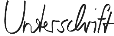 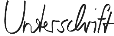 Max MustermannPersönliche AngabenName 	Max MustermannGeburtsdatum 	01.01.1996 in BerlinAdresse                     	Straßenname 1
	12345 Berlin                                                                           Telefon	0162 1234567E-Mail 	max.mustermann@mailanbieter.dePraktische Erfahrung08/2018 – jetzt	Musterkonzern AG, 12345 BerlinMaschinen- und Anlagenführer·       Fehlerdiagnose und -behebung an Papier- und Druckanlagen·       Dokumentation und technische Berichterstellung  
·       Sicherheitsbeauftragter für Arbeitsschutzmaßnahmen08/2016 – 07/2018   	Musterbetrieb GmbH, 12345 BerlinMaschinen- und Anlagenführer·       Wartung von Lebensmittelverpackungsmaschinen 
·       Installation elektronischer Systeme und KomponentenBildungsweg09/2013 – 08/2016   	Ausbildung zum Mechatroniker 
Musterbetrieb GmbH, 12345 BerlinSpezialisierung: LebensmitteltechnikAbschlussnote: 1,809/2006 – 07/2013   	Mittlere ReifeMuster-Realschule, 12345 BerlinIT-Kenntnisse       	Microsoft Word (sehr gut, tägliche Anwendung)Microsoft Excel (gute Kenntnisse, regelmäßige Datenpflege)Sprachkenntnisse	Deutsch (Muttersprache)                             	Englisch (gut, seit der 3. Klasse)Dein aktueller Aufenthaltsort, 01.02.2023Max Mustermann